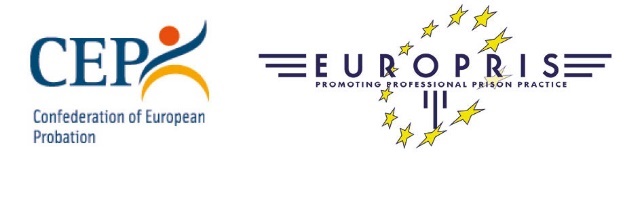 Interagency Cooperation WorkshopBucharest, Romania23-24 November 2022Paper submission formBrief Description: This should be a summary explanation of what the presentation is about. Maximum 300 words.Title: Please provide the title of your presentation.Biography: Enter a brief biography here (100 words). Include a biography for any co-speakers (If applicable). Do not send or include a CV.This form should be returned no later than 09 September 2022 to gustavtallving@europris.org .   We will inform you by end of September on the outcome of the review of all paper submissions. In the meantime, please do mark the dates in your calendar.Thank you for your interest and cooperation!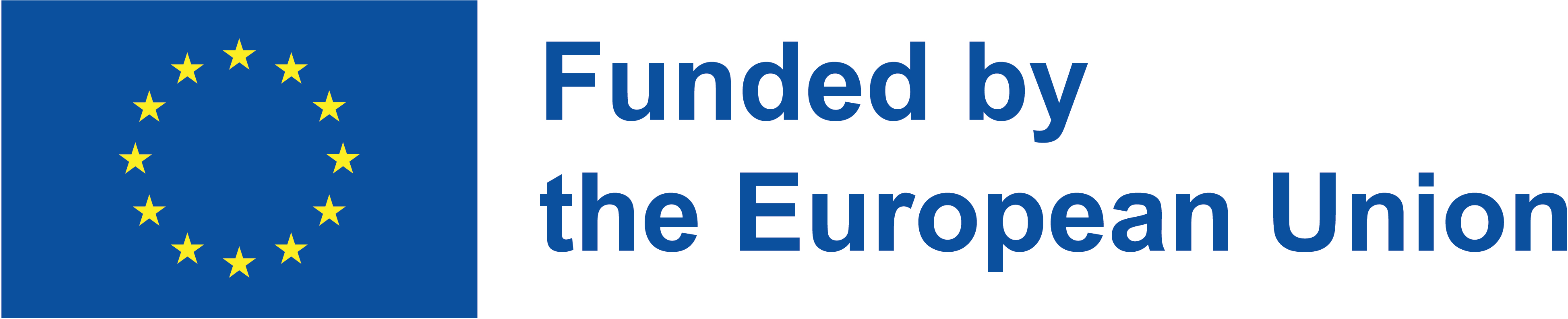 Name of SpeakerNames(s) of any co-speakersOrganisation/AgencyCountryEmail AddressTelephone Number (incl. Country Code)